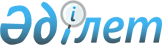 О внесении изменения в перечень органов исполнительной власти государств – членов Евразийского экономического союза, уполномоченные представители которых включаются в состав Консультативного комитета по взаимодействию контролирующих органов на таможенной границе Евразийского экономического союзаРешение Коллегии Евразийской экономической комиссии от 13 сентября 2021 года № 115.
      В соответствии с пунктами 7 и 48 Положения о Евразийской экономической комиссии (приложение № 1 к Договору о Евразийском экономическом союзе от 29 мая 2014 года) Коллегия Евразийской экономической комиссии решила:
      1. Раздел IV перечня органов исполнительной власти государств – членов Евразийского экономического союза, уполномоченные представители которых включаются в состав Консультативного комитета по взаимодействию контролирующих органов на таможенной границе Евразийского экономического союза, утвержденного Решением Коллегии Евразийской экономической комиссии от 2 декабря 2013 г. № 283, изложить в следующей редакции:  "IV. От Кыргызской Республики
      1. Министерство здравоохранения и социального развития Кыргызской Республики.
      2. Министерство сельского, водного хозяйства и развития регионов Кыргызской Республики.
      3. Министерство транспорта и коммуникаций Кыргызской Республики.
      4. Министерство экономики и финансов Кыргызской Республики.
      5. Государственная таможенная служба при Министерстве экономики и финансов Кыргызской Республики.
      6. Пограничная служба Государственного комитета национальной безопасности Кыргызской Республики.
      7. Государственная инспекция по ветеринарной и фитосанитарной безопасности Министерства сельского, водного хозяйства и развития регионов Кыргызской Республики.".
      2. Настоящее Решение вступает в силу по истечении 30 календарных дней с даты его официального опубликования.
					© 2012. РГП на ПХВ «Институт законодательства и правовой информации Республики Казахстан» Министерства юстиции Республики Казахстан
				
      Председатель КоллегииЕвразийской экономической комиссии

М. Мясникович
